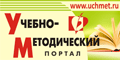 ГОСУДАРСТВЕННОЕ БЮДЖЕТНОЕ ОБРАЗОВАТЕЛЬНОЕ ОЗДОРОВИТЕЛЬНОЕ УЧРЕЖДЕНИЕ РЕСПУБЛИКИ ХАКАСИЯ«БОГРАДСКАЯ САНАТОРНАЯ ШКОЛА-ИНТЕРНАТ»Разделительный твердый знак после приставок. АВТОР  РАЗРАБОТКИ: МАРТЫНОВА НАТАЛЬЯ АНАТОЛЬЕВНА6 классТема урока: Разделительный твердый знак (Ъ) после приставок.Цель урока: совершенствовать умение правильно употреблять разделительный твердый знак после приставок в устной и письменной речи.Задачи урока: Обучающие –  уметь образовывать однокоренные слова с разделительным твердым знаком;  применять полученные знания при выполнении заданий.Развивающие – способствовать формированию учебного интереса к предмету, развитию умения участвовать в коллективной работе, формированию умения самоконтроля, развитию умений самостоятельно проверять правильность выполнения задания; обогащать словарный запас.Воспитательные – создать условия для воспитания культуры общения, прилежности, дисциплинированности, активности на уроке.Ход урока.I. Организационный момент.    Приветствие детей, готовность их к уроку.II. Сообщение темы и цели урока.- Послушайте стихотворение внимательно, и скажите, сто сегодня на уроке мы будем изучать?     Было сели, стало съели.    Догадаться вы сумели    Почему случилось так?    Кто виновник?    Твердый знак!    - Кто скажет, какая тема нашего урока?- Написание слов с разделительным твердым знаком.- Повторение приставка – это…., привести примеры приставок:О, об, от, под, за, на, над, в, с, при, и т.д. - А сейчас посмотрите на доску, я написала слова, в которых употребила некоторые из приставок. Но я не могу понять, какую ошибку допустила при написании, в словах нет смысла. (РАБОТА У ДОСКИ)Подезд, сёмка, обявление, отехать.- Вы мне помогли понять, где я допустила ошибки. Спишите слова без ошибок, выделите в них приставки.- Посмотрите внимательно на слова, которые вы только что написали.- Кто может сформулировать правило написания слов с разделительным твердым знаком?       Разделительный твердый знак пишется после приставок оканчивающихся на согласные и перед гласными Е, Ё, Ю, Я.III. Работа по теме урока.Правило стр.57При помощи приставок образуйте новые слова. Слова записать. Выделить приставку:                 ехал                                      ехать                              езд                 езжать                                  ездить                            ездитьПод          езд                         С             езжать            Об          ехать                 ездный                                 езд                                  езжать                                                                                                      езднойРабота с пословицей:- На доске записаны слова, из которых нужно «собрать» пословицу.С…есть, чтобы, в, рыбку, надо, воду, лезть.(Чтобы рыбку съесть, надо в воду лезть)- работа с пословицей, словами.Работа по учебнику: стр.57 упр.89.- задание дифференцированно.     5. Самостоятельная работа: запись слов под диктовку.    Отъезд, объем, разъяснение, въезд, подъезд, подъемный, съедобный. - проверка – ключ на доске.IV.   Подведение итогов урока.- Чему учились на уроке?- Что нового узнали на уроке?V. Домашнее задание.Стр.57 упр.88